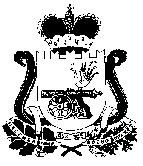 КОНТРОЛЬНО-РЕВИЗИОННАЯ КОМИССИЯ  МУНИЦИПАЛЬНОГО ОБРАЗОВАНИЯ «ПОЧИНКОВСКИЙ РАЙОН» СМОЛЕНСКОЙ ОБЛАСТИЗаключение  о результатах внешней проверки годовой бюджетной отчетности главного распорядителя средств бюджета муниципального образования Шаталовского сельского поселения Починковского района Смоленской области за 2022 год».г. Починок									          13.04.2023 годаОбщие положения.Заключение Контрольно-ревизионной комиссии муниципального образования «Починковский район» Смоленской области о результатах внешней проверки годовой бюджетной отчетности главного распорядителя средств за 2022 год (далее – заключение) подготовлено в соответствии с требованиями статьи 264.4 Бюджетного кодекса Российской Федерации (далее – БК РФ),  Положением о бюджетном процессе в Шаталовском сельском поселении Починковского района Смоленской области, утвержденным решением Совета депутатов Шаталовского сельского поселения Починковского района Смоленской области от 11.04.2017 №13 (в редакции решений Совета депутатов Шаталовского сельского поселения Починковского района Смоленской области от 28.03.2018г. №11, от 28.10.2020г. №38, от 18.11.2022г. №41), Стандартом внешнего муниципального финансового контроля СФК-6 «Последующий контроль за исполнением бюджета», утвержденным приказом Контрольно-ревизионной комиссии муниципального образования «Починковский район» Смоленской области от 14.02.2023 №005, Стандартом внешнего муниципального финансового контроля СФК-2 «Общие правила проведения экспертно-аналитического мероприятия», утвержденным приказом Контрольно-ревизионной комиссии муниципального образования «Починковский район» Смоленской области от 09.06.2022 № 12. Внешняя проверка бюджетной отчетности Шаталовского сельского поселения Починковского района Смоленской области проводилась в соответствии с пунктом 2.3. плана работы Контрольно-ревизионной комиссии муниципального образования «Починковский район» Смоленской области, утвержденного приказом Контрольно-ревизионной комиссии муниципального образования «Починковский район» Смоленской области от 22.12.2022 №25, в форме экспертно-аналитического мероприятия без выхода на объект контроля. Согласно представленным сведениям (форма 0503160 – Пояснительная записка) Шаталовское сельское поселение - это муниципальное образование, наделенное в соответствии с областным законом от 28 декабря 2008г №132-з «О наделении статусом муниципального района муниципального образования «Починковский район» Смоленской области, об установлении границ муниципальных образований, территории которых входят в его состав, и наделении их соответствующим статусом «сельского поселения». В границах которого местное самоуправление осуществляется населением непосредственно и (или) через выборные органы местного самоуправления.Исполнительно-распорядительным органом местного самоуправления Шаталовского сельского поселения является Администрация Шаталовского сельского поселения, структуру которой составляют Глава Администрации Шаталовского сельского поселения и должностные лица Администрации Шаталовского сельского поселения. Администрация Шаталовского сельского поселения обладает правами юридического лица, в своей деятельности руководствуется Конституцией Российской Федерации, федеральными и областными законами, Уставом, нормативно-правовыми актами органов местного самоуправления.Вид деятельности: решение вопросов местного значения, предусмотренных законом от 06.10.2003 года № 131 «Об общих принципах организации местного самоуправления в Российской Федерации». К полномочиям Администрации Шаталовского сельского поселения относится: разработка проекта местного бюджета, обеспечение его исполнения, осуществление в пределах своей компетенции муниципального финансового и земельного контроля, разработка и организация реализации концепций, планов и программ развития Шаталовского сельского поселения, управление муниципальной собственностью, контроль над использованием территорий и инфраструктуры поселения.Шаталовское сельское поселение имеет собственный бюджет (местный бюджет). Бюджет Шаталовского сельского поселения разрабатывается и утверждается в форме решения Совета депутатов Шаталовского сельского поселения.Результат проверки годовой бюджетной отчётности главного администратора средств местного бюджетаОтчет об исполнении бюджета поселения за 2022 год представлен в Контрольно-ревизионную комиссию муниципального образования «Починковского района» Смоленской области в срок, установленный статьей 264.4. Бюджетного Кодекса РФ. В соответствии с п.3 ст. 264.4 Бюджетного кодекса Российской Федерации годовой отчет для подготовки заключения представляется не позднее 1 апреля текущего года. Годовой отчет об исполнении бюджета Контрольно-ревизионной комиссии представлен Контрольно-ревизионной комиссии 15.03.2023 года (письмо от 15.03.2023 №0274) по форме 0503117 «Отчет об исполнении бюджета» по состоянию на 01.01.2023.Состав бюджетной отчетности об исполнении бюджета определен статьей 264.1 Бюджетного кодекса Российской Федерации и включает в себя: отчет об исполнении бюджета баланс исполнения бюджета отчет о финансовых результатах деятельности отчет о движении денежных средств пояснительную запискуОбъем бюджетной отчетности за 2022 год определен пунктом 11.2 Инструкции о порядке составления и представления годовой, квартальной и месячной отчетности об исполнении бюджетов бюджетной системы Российской Федерации, утвержденной приказом Министерства финансов РФот 28.12.2010 №191н (далее – Инструкция №191н).В целом бюджетная отчетность Шаталовского сельского поселения за 2022 год сформирована и представлена по формам в соответствии с данной Инструкцией. Отчетность представлена на бумажном носителе в сброшюрованном и пронумерованном виде с оглавлением. Формы представленной бюджетной отчетности подписаны руководителем (главой поселения) и главным бухгалтером администрации поселения. В соответствии с пунктом 9 Инструкции №191н отчетность составлена нарастающим итогом с начала года в рублях с точностью до второго десятичного знака после запятой. Согласно пункту 8 Инструкции №191н, если по бюджетному учету показатель имеет отрицательное значение, то в бюджетной отчетности данный показатель отражен со знаком «минус».В соответствии с Приказом Министерства финансов РФ от 13.06.1995 № 49 «Об утверждении Методических указаний по инвентаризации имущества и финансовых обязательств» и пункта 7 Инструкции № 191н перед составлением годовой бухгалтерской отчетности инвентаризации подлежит все имущество и обязательства. Инвентаризация имущества и финансовых обязательств, проведена перед составлением годовой бухгалтерской отчетности на основании распоряжения от 29.12.2022 № 177, №178. При проведении инвентаризации недостач и расхождений с данными бухгалтерского учета не выявлено, в связи, с чем таблица №6 не представлена.Отчет об исполнении бюджета (ф.0503117) – содержит показатели, характеризующие выполнение годовых утвержденных назначений на 2022 год по доходам, расходам и источникам финансирования дефицита бюджета сельского поселения. Объем утверждённых бюджетных назначений, отражённый по графе 4 раздела «Доходы бюджета» в сумме 24 376,8 тыс. рублей и раздела «Расходы бюджета» в сумме 25 282,6 тыс. рублей, соответствуют годовому объёму доходов и расходов, утверждённых решением Совета депутатов Шаталовского сельского поселения от 29.11.2021 №38 (в редакции решения от 28.12.2022 №56). Показатели по графе 5 «Исполнено»: раздел «Доходы бюджета» в объеме 25 186,947 тыс. рублей соответствуют данным по доходам, отраженным по «Сводной ведомости по кассовым поступлениям», раздел «Расходы бюджета» в объеме 25 040,744 тыс. рублей идентичны данным «Сводной ведомости по кассовым выплатам из бюджета».Баланс исполнения бюджета (ф. 0503120) сформирован по состоянию на 01 января 2023 года и отражает сведения об активах, обязательствах и финансовом результате в части бюджетной деятельности. Показатели графы баланса «на конец отчетного периода» указаны с учетом проведенных при завершении финансового года заключительных оборотов по счетам бюджетного учета. Данные вступительного Баланса на 01.01.2022 года соответствуют данным заключительного Баланса на 31.12.2021 года. Согласно данным баланса на 01.01.2023 года, нефинансовые активы в части бюджетной деятельности составили 213 974,745 тыс. рублей, в том числе: основные средства, стоимость которых составляет 37 037,253 тыс. рублей (меньше по сравнению с уровнем 2021 года на 23 021,171 тыс. рублей), непроизведенные активы, стоимость которых составляет 2 160,26 тыс. рублей (без изменений по сравнению с 2021 годом); нефинансовые активы имущества казны в размере 203 846,304 тыс. рублей (выше по сравнению с уровнем 2021 года на 4 036,818 тыс. рублей). Данные об остатках основных средств, непроизведенных активов на начало и конец отчетного года, отраженные в сведениях о движении нефинансовых активов (ф.0503168) соответствуют показателям баланса, отражающим стоимость основных средств, непроизведенных активов.Показатели II раздела баланса «Финансовые активы» уменьшились за 2022 год на 1 672,428 тыс. рублей и по состоянию на 01.01.2023 года составили 30 390,153 тыс. рублей. Согласно данным на 01.01.2023 года средства во временном распоряжении составляют 270,905 тыс. рублей (больше по сравнению с уровнем 2021 года на 234,979 тыс. рублей), финансовые вложения в сумме 600,0 тыс. рублей (по сравнению с уровнем 2021 года без изменений).  По данным III раздела баланса «Обязательства» и показателям формы 0503169 кредиторская задолженность по выплатам по состоянию на 01.01.2023 года составляет 102,046 тыс. рублей, в том числе кредиторская задолженность по платежам в бюджет 23,239 тыс. рублей (уменьшение с уровнем на начало года на 15,831 тыс. рублей), кредиторская задолженность по доходам составила в сумме 1 310,643 тыс. рублей (уменьшение с уровнем на начало года на 235,068 тыс. рублей). В соответствии с представленными Сведениями ф.0503169 просроченной кредиторской (нереальной к взысканию) задолженности нет. Суммы дебиторской и кредиторской задолженности по доходам соответствуют показателям бюджетной отчетности (ф.0503169) главного администратора налоговых доходов.Раздел IV баланса содержит сведения о финансовом результате по бюджетной деятельности, размер которого на 01 января 2023 года составил 211 030,227 тыс. рублей.Справка по заключению счетов бюджетного учета отчетного финансового года (ф.0503110) отражает обороты по счетам бюджетного учета, подлежащим закрытию по завершении отчетного финансового года и сформирована в разрезе бюджетной деятельности. В форме отражается финансовый результат в сумме сформированных оборотов по состоянию на 01.01.2023 до проведения заключительных операций и соответствует сумме, отраженной в отчете о финансовых результатах деятельности (ф.0503121). Отчёт о финансовых результатах деятельности (ф.0503121) содержит данные о финансовых результатах бюджетной деятельности поселения по состоянию на 01.01.2023 года. Согласно представленному отчету (ф.0503121) доходы поселения за отчетный период составили 30 516,175 тыс. рублей, в том числе налоговые доходы –16 132,535 тыс. рублей или 52,9% в общей сумме доходов, доходы от собственности – 1 434,705 тыс. рублей (4,7%), доходы от оказания платных услуг – 131,237 тыс. рублей (0,4%) безвозмездные поступления от бюджетов – 9 018,6 тыс. рублей (29,5%), доходы от операций с активами – «минус» 2 172,858 тыс. рублей (-7,1%), безвозмездные не денежные поступления в сектор государственного управления –5 971,956 тыс. рублей (19,6%). Расходы поселения составили 26 841,741 тыс. рублей, из них оплата труда и начисления – 5 293,829 тыс. рублей (19,7% от общей суммы расходов), оплата работ, услуг – 13 429,993 тыс. рублей (50,0%), безвозмездные перечисления текущего характера организациям – 3 539,006 (13,2%), безвозмездные перечисления бюджетам – 22,2 тыс. рублей (0,1%), социальное обеспечение – 482,547 тыс. рублей (1,8%), расходы по операциям с активами – 3 371,167 тыс. рублей (12,6%), прочие расходы – в размере 702,997 тыс. рублей (2,6%). Чистый операционный результат сложился в размере 3 674,433 тыс. рублей. Отчет о движении денежных средств (ф.0503123) сформирован в разрезе кодов статей (подстатей) КОСГУ и содержит обобщающие данные о движении денежных средств. При сверке с отчетом об исполнении бюджета (ф.0503117) установлено соблюдение контрольных соотношений. Контрольно-ревизионная комиссия отмечает, что в форме 0503140 «Баланс по поступлениям и выбытиям бюджетных средств» остаток средств на счетах бюджета в органе ФК на конец отчетного периода (1 604,019 тыс. рублей, в том числе: бюджетная деятельность – 1 333,113 тыс. рублей, средства во временном распоряжении – 270,905 тыс. рублей) соответствует указанному показателю формы 0503120 «Баланс исполнения бюджета».Пояснительная записка (ф.0503160) составлена в разрезе разделов с приложением таблиц и форм по состоянию на 01 января 2023 года. При проведении анализа представленной формы 0503160 установлено: - в соответствии с пунктом 8 Инструкции № 191н формы бюджетной отчетности, которые не имеют числового значения, Администрацией поселения не составлялись, перечень данных форм бюджетной отчетности отражен в пояснительной записке к годовому отчету (формы 0503166, 0503167, 0503172, 0503175, 0503184, 0503190, 0503296, таблицы № 1,4,6 имеют нулевые показатели).Результат исполнения местного бюджета главным администратором средств местного бюджетаВ 2022 году бюджетный процесс в муниципальном образовании Шаталовское сельское поселение осуществлялся на основании Бюджетного кодекса РФ, Федерального закона от 06.10.2003 №131-ФЗ «Об общих принципах организации местного самоуправления в Российской Федерации», Положением о бюджетном процессе в Шаталовском сельском поселении, утвержденным решением Совета депутатов Шаталовского сельского поселения Починковского района Смоленской области  от 11.04.2017 №13 (в редакции от 28.03.2018г. №11, от 28.10.2020г. №38, от 18.11.2022г. №41).Правовой основой исполнения бюджета является решение Совета депутатов Шаталовского сельского поселения Починковского района Смоленской области от 29.11.2021 №38 «О бюджете муниципального образования Шаталовского сельского поселения Починковского района Смоленской области на 2022 год и плановый период 2023 и 2024 годов».Утверждение бюджета сельского поселения на 2022 год обеспечено до начало финансового года. Основные характеристики бюджета и состав показателей, содержащиеся в решении о бюджете, соответствуют ст.184.1 Бюджетного кодекса РФ.Первоначальный бюджет Шаталовского сельского поселения на 2022 год утвержден решением Совета депутатов Шаталовского сельского поселения Починковского района Смоленской области от 29.11.2021 №38 «О бюджете муниципального образования Шаталовского сельского поселения Починковского района Смоленской области на 2022 год и плановый период 2023 и 2024 годов» (далее – решение о бюджете) утвержден по доходам в сумме 25 740,9 тыс. рублей, расходам в сумме 25 740,9 тыс. рублей, бюджет сбалансирован. В утвержденный бюджет на 2022 год вносились изменения 3 раза:- Решение Совета депутатов Шаталовского сельского поселения Починковского района Смоленской области от 20.06.2022г. №17;- Решение Совета депутатов Шаталовского сельского поселения Починковского района Смоленской области от 14.12.2022г. №46;- Решение Совета депутатов Шаталовского сельского поселения Починковского района Смоленской области от 28.12.2022г №56.Анализ произведенных корректировок бюджетных назначений на 2022 год приведен в Таблице №1.Таблица №1 (тыс. рублей)В результате внесенных изменений и дополнений доходная часть бюджета утверждена в сумме 24 376,8 тыс. рублей, что на 1 364,1 тыс. рублей (на 5,3%) меньше первоначального утвержденного показателя (25 740,9 тыс. рублей). Расходы бюджета утверждены в сумме 25 282,6 тыс. рублей, что на 458,3 тыс. рублей (1,8%) меньше первоначального утвержденного показателя (25 740,9 тыс. рублей). Дефицит бюджета утвержден в сумме 905,8 тыс. рублей.В соответствии с п.3 ст.92.1 Бюджетного кодекса РФ дефицит местного бюджета может превысить ограничения, установленные настоящим пунктом, в пределах сумм остатков средств на счетах по учету средств местного бюджета.Остаток денежных средств на 01.01.2022 года на счете по счету средств местного бюджета составил – 1 186,9 тыс. рублей.Основные плановые характеристики бюджета Шаталовского сельского поселения на 2022 год представлены в Таблице2.                                                                                                 Таблица №2 (тыс. рублей)Утвержденные бюджетные назначения по доходам в 2022 году в целом уменьшились по сравнению с первоначальными на 1 364,1 тыс. рублей, в том числе за счет уменьшения налоговых доходов на 1 569,4 тыс. рублей и увеличением неналоговых доходов на 172,5 тыс. рублей, безвозмездных поступлений на 32,8 тыс. рублей.Плановые назначения по расходам бюджета Шаталовского сельского поселения уменьшились по сравнению с первоначальными назначениями на 458,3 тыс. рублей. Бюджет утвержден с дефицитом в сумме 905,8 тыс. рублей.Согласно годовому отчету об исполнении бюджета Шаталовского сельского поселения за 2022 год исполнение по основным характеристикам представлено в Таблице №3.Таблица №3 (тыс. рублей)  В ходе исполнения в бюджет поселения вносились корректировки, с учетом которых окончательно был утвержден бюджет с общим объемом годовых назначений доходной части бюджета в сумме 24 376,8 тыс. рублей, расходной части в сумме 25 282,6 тыс. рублей и дефицитом в размере 905,8 тыс. рублей. При этом доходная часть бюджета поселения увеличилась на 810,1 тыс. рублей (+3,3%), расходная часть бюджета уменьшилась на 241,85 тыс. рублей (-1,0%). Исполнение по доходам к уровню 2021 года составило 36,6%, по расходам составило 30,8%.Бюджет поселения за 2022 год согласно представленному Отчету исполнен к уточненному бюджету по доходам на 103,3%, по расходам на 99,0%, с профицитом в сумме 146,203 тыс. рублей.Результаты проверки и анализа исполнения местного бюджета по доходамДоходы бюджета Шаталовского сельского поселения за отчётный период исполнены в сумме 25 186,947 тыс. рублей или 103,3% от плановых назначений (24 376,8 тыс. рублей). В том числе поступления налоговых и неналоговых доходов исполнены в сумме 16 168,347 тыс. рублей или 105,3%, безвозмездные поступления исполнены в сумме 9 018,6 тыс. рублей или 100%. В структуре доходов «собственные доходы» (налоговые и неналоговые) составили 64,2% от общего объема полученных доходов в 2022 году (в 2021 году этот показатель составлял – 23,7%). Поступление налоговых и неналоговых доходов в 2022 году составило 16 168,347 тыс. рублей или 105,3% от уточненного плана (15 358,2 тыс. рублей). К уровню 2021 года «собственные доходы» в 2022 году уменьшились на 218,0 тыс. рублей или на 1,3%.Безвозмездные поступления в структуре доходов поселения за 2022 год составили 35,8% от общего объема поступлений (в 2021 году этот показатель составлял – 76,3%). Исполнение составило 9 018,6 тыс. рублей или 100,0% от уточненного плана. В сравнение с первоначально утвержденным бюджетом (8 985,8 тыс. рублей) безвозмездные поступления увеличились на 0,4%. В сравнении с аналогичным периодом прошлого года безвозмездные поступления в 2022 году уменьшились на 43 677,6 тыс. рублей или на 82,9%.     Структура доходов бюджета Шаталовского сельского поселения                                                                                                                                                                                 (тыс. рублей)Анализ доходов Шаталовского сельского поселения за 2022 год приведен в Таблице №4:Таблица №4             (тыс. рублей)Таким образом, по сравнению с первоначально утвержденными параметрами доходная часть бюджета Шаталовского сельского поселения в 2022 году выполнена на 97,8%, по сравнению с уточненным планом выполнение составило 103,3%.Налоговые доходы в 2022 году составили 15 909,349 тыс. рублей (98,4% от общей суммы собственных доходов) или 95,4% от первоначального бюджета и 105,3% от уточненного плана. В сравнении с 2021 годом налоговые доходы уменьшились на 326,6 тыс. рублей или на 2,0%.Наибольший удельный вес в общей сумме налоговых доходов составил налога на доходы физических лиц – 76,2% от общего объема налоговых доходов, который при уточненном плане 11 500,0 тыс. рублей, выполнен в сумме 12 117,815 тыс. рублей или на 105,4%.  Исполнение к первоначальным бюджетным назначениям составило 102,2%. В сравнении с показателями 2021 года поступления от налога на доходы физических лиц  увеличились на 855,3 тыс. рублей или на 5,4%.Удельный вес земельного налога составил 10,2% от общего объема налоговых доходов. По указанному налогу поступило в бюджет 1 617,817 тыс. рублей или 95,1% от уточненного плана и 79,4% от первоначально утвержденных бюджетных назначений. В сравнении с показателями 2021 года поступления от земельного  налога уменьшились на 437,3 тыс. рублей или на 21,2%. Удельный вес налога на имущество физических лиц составил 2,1% от общего объема налоговых доходов. По указанному налогу поступило в бюджет 334,676 тыс. рублей. Исполнение составило 108,0% от уточненного плана, что на 31,3 тыс. рублей меньше первоначально запланированной суммы (366,0 тыс. рублей). В сравнении с показателями 2021 года поступления налога на имущество увеличились на 37,6% или на 91,5 тыс. рублей.Удельный вес единого сельскохозяйственного налога составил 0,13% от общего объема налоговых доходов. По указанному налогу поступления составили 20,742 тыс. рублей или 100,2% от уточненного плана и 2,5% от первоначального плана. В сравнении с показателями 2021 года поступления по единому сельскохозяйственному налогу уменьшились на  788,3 тыс. рублей. Удельный вес акцизов по подакцизным товарам (продукции), производимым на территории Российской Федерации составляет 11,4% от общего объема налоговых доходов. По указанному налогу поступило в бюджет 1 890,195 тыс. рублей. Исполнение составило 101,9% от уточненного плана и от первоначально запланированной суммы (1 854,6 тыс. рублей). В сравнении с показателями 2021 года поступления налога на акцизы по подакцизным товарам (продукции), производимым на территории Российской Федерации увеличились на 11,3% или на 191,8 тыс. рублей.Сумма поступлений по неналоговым доходам в 2022 году составила 258,998 тыс. рублей (1,6% от общей суммы собственных доходов) или 103,2% от уточненных плановых назначений. Исполнение к первоначально утвержденному плану 329,9%. В сравнении с 2021 годом неналоговые доходы увеличились на 108,6 тыс. рублей или на 72,3%.В 2022 году неналоговые доходы поступили в виде:- доходов от использования имущества, находящегося в государственной и муниципальной собственности в сумме 127,76 тыс. рублей или 100,2% к уточненным плановым назначениям, и 162,7% к первоначально утвержденному плану. В сравнении с показателями 2021 года поступления увеличились на 47,4 тыс. рублей или на 59,0%;- доходы от оказания платных услуг и компенсации затрат государства в сумме 131,237 тыс. рублей или 106,3% к уточненным плановым назначениям. В сравнении с показателями 2021 года поступления увеличились на 72,6 тыс. рублей или на 123,9%.Структура налоговых и неналоговых доходов бюджета Шаталовского  сельского поселения  за 2022 годБезвозмездные поступления в 2022 году составили 9 018,6 тыс. рублей или 100,0% от уточненного плана (9 018,6 тыс. рублей) и 100,4% от первоначально утвержденного бюджета (8 985,8 тыс. рублей). В сравнении с 2021 годом, безвозмездные поступления в 2022 году уменьшились на 43 677,6 тыс. рублей или на 82,9%, за счет поступления субсидии в бюджет поселения в 2021 году в сумме 48 350,1 тыс. рублей.Сумма поступивших дотаций на выравнивание бюджетной обеспеченности составила 8 526,5 тыс. рублей или 100,0% от первоначального плана и уточненных бюджетных назначений на 2022 год (94,5% от общего объема безвозмездных поступлений). Субвенции бюджетам сельских поселений на осуществление первичного воинского учета получены в сумме 492,1 тыс. рублей или 100% от уточненных плановых назначений на 2022 год (5,5% от общего объема безвозмездных поступлений).В соответствии с пунктом 163 Инструкции №191н в «Сведениях об исполнении бюджета» (ф.0503164) по разделу «Доходы» по строке «причины отклонений от планового процента» в графе 8 (код), графе 9 (пояснения) отражаются причины отклонения от планового процента. В соответствии с Письмом Минфина России от 20.07.2022 №02-06-10/70195 отмечено, что положением Инструкции №191н не предусмотрен перечень причин отклонений и их кодов по доходам для заполнения граф 8,9 разделов «Доходы бюджета» Сведений (ф.0503164).  Результаты проверки и анализа исполнения местного бюджета по расходамСогласно представленному проекту решения расходная часть бюджета Шаталовского сельского поселения в 2022 году исполнена в сумме 25 040,744 тыс. рублей или на 99,0% от плановых назначений (25 282,599 тыс. рублей). Исполненные расходы к уровню 2021 года уменьшились на 56 370,3 тыс. рублей  или на 69,2%. Распределение расходов бюджета по направлениям в 2022 году отражено в таблице №5:                                                                                                                    Таблица №5 (тыс. руб.)Анализ исполнения расходов сельского поселения  в 2022 году в разрезе разделов функциональной классификации показал, что в анализируемом периоде практически все разделы профинансированы в полном объеме. Исполнение по разделам расходной части бюджета поселения сложилось в интервале от 95,4% до 100% от бюджетных назначений. Ниже запланированного исполнение сложилось по подразделу: 0503 «Благоустройство» - 95,4%.Структура расходов бюджета Шаталовского сельского поселения за 2021-2022 года приведена в таблице №6.Таблица №6 (тыс. руб.)Исходя из анализа данной таблицы, основная доля расходов бюджета поселения в 2022 году приходится на расходы по жилищно-коммунальному хозяйству – 46,66%, общегосударственным вопросам – 30,92%, национальной экономике – 17,03% от общего объема расходов. Исполнение по разделам расходной части бюджета поселения сложилось в интервале от 98,6% до 100% от бюджетных назначений. В соответствии с пунктом 163 Инструкции 191н в «Сведениях об исполнении бюджета» (ф.0503164) в графе «причины отклонений от планового процента» графа 8 (код), графа 9 (пояснения), установлены причины отклонений в сумме 241,855 тыс. рублей в связи с оплатой работ «по факту» на основании актов выполненных работ. Объем расходной части бюджета сельского поселения за 2022 год уменьшился по сравнению с 2021 годом на 56 370,3 тыс. рублей.Расходы по разделу 01 «Общегосударственные вопросы». Первоначально бюджетом были предусмотрены расходы в сумме 7 355,805 тыс. рублей, в течение года плановые назначения увеличились на 407,4 тыс. рублей и на конец отчетного периода составили 7 743,252  тыс. рублей. Фактически расходы за 2022 год составили 7 743,252 тыс. рублей или 100 % к уточненному плану. По сравнению с 2021 годом (7 841,684 тыс. рублей) расходы уменьшились на 98,4 тыс. рублей или на 1,2%. Основную долю расходов в разделе «Общегосударственные вопросы» составляют расходы по подразделу:-  0102 «Функционирование высшего должностного лица субъекта Российской Федерации и муниципального образования» в размере 669,022 тыс. рублей (расходы на выплату Главе муниципального образования Шаталовского сельского поселения);- 0104 «Функционирование Правительства Российской Федерации, высших исполнительных органов государственной власти субъектов Российской Федерации, местных администраций» в размере 6 038,045 тыс. рублей (в том числе: на обеспечение деятельности исполнительных органов местных администраций – 6 027,845тыс. рублей; на защиту населения и территории от чрезвычайных ситуаций природного и техногенного характера, пожарная безопасность – 10,2 тыс. рублей;- 0106 «Обеспечение деятельности финансовых, налоговых и таможенных органов и органов финансового (финансово-бюджетного) надзора» в размере 21,4 тыс. рублей (в том числе: иные межбюджетные трансферты на формирование, исполнение бюджетов за счет средств Шаталовского сельского поселения – 0,2 тыс. рублей; иные межбюджетные трансферты на осуществление контроля в сфере закупок товаров, работ, услуг для обеспечения муниципальных нужд за счет средств Шаталовского поселения – 0,2 тыс. рублей; иные межбюджетные трансферты на осуществление внешнего муниципального контроля за счет средств Шаталовского поселения – 21,0 тыс. рублей);- 0107 «Обеспечение проведения выборов и референдумов» в размере 552,049 тыс. рублей;- 0113 «Другие общегосударственные вопросы» в размере 462,735 тыс. рублей (в том числе: на муниципальные программы – 1,22 тыс. рублей; на реализацию иных мероприятий, связанных с решением вопросов местного значения в рамках непрограммных расходов – 461,515 тыс. рублей).Раздел 02 «Национальная оборона». Первоначально бюджетом были предусмотрены расходы в сумме 294,3 тыс. рублей, в течение года плановые назначения увеличились на 32,8 тыс. рублей. Фактически расходы за 2022 год составили 327,1 тыс. рублей или 100 % к уточненному плану, кроме того, по сравнению с 2021 годом (286,3 тыс. рублей) расходы увеличились на 40,8 тыс. рублей или на 11,1%. Расходы направлены на осуществление первичного воинского учета на территориях, где отсутствуют военные комиссариаты (в том числе: на выплаты персоналу – 251,519 тыс. рублей; на закупку товаров, работ и услуг – 75,581 тыс. рублей).Раздел 03 «Национальная безопасность и правоохранительная деятельность». Первоначально бюджетом сельского поселения были предусмотрены расходы в сумме 600,0 тыс. рублей, в течение года плановые назначения уменьшились на 264,83 тыс. рублей и составили на конец отчетного периода 335,17 тыс. рублей, фактически расходы за 2022 год составили 100 % к уточненному плану. По сравнению с 2021 годом (520,656 тыс. рублей) расходы уменьшились на 185,5 тыс. рублей или на 35,6%. Расходы направлены на организацию мероприятий и обеспечение первичных мер пожарной безопасности в рамках муниципальной программы в сумме 319,805 тыс. рублей, на реализацию иных мер , связанных с решением вопросов местного значения в рамках непрограммных расходов в сумме 15,365 тыс. рублей.Раздел 04 «Национальная экономика». Первоначально бюджетом сельского поселения были предусмотрены расходы в сумме 3 785,7 тыс. рублей. В течение года плановые назначения увеличились на 478,7 тыс. рублей и составили 4 264,407 тыс. рублей, фактически расходы за 2022 год составили 4 264,407 тыс. рублей или 100 % к уточненному плану. По сравнению с 2021 годом (40 301,568 тыс. рублей) расходы уменьшились на 36 037,2 тыс. рублей или на 89,4%. Основную долю расходов в разделе «Национальной экономики» составляют расходы по подразделу:- 0406 «Водное хозяйство» в размере  3,5 тыс. рублей (на мероприятия по обслуживания и содержанию гидротехнических сооружений);- 0409 «Дорожное хозяйство» в размере 4 019,907 тыс. рублей (в рамках реализации муниципальной программы 3 842,657 тыс. рублей, на содержание автомобильных дорог общего пользования 177,25 тыс. рублей); - 0412 «Другие вопросы в области национальной экономике» в размере 241,0 тыс. рублей (в рамках реализации муниципальной программы на проведение кадастровых работ).Раздел 05 «Жилищно-коммунальное хозяйство». Первоначально бюджетом сельского поселения были предусмотрены расходы в сумме 13 077,495 тыс. рублей, в течение года плановые назначения уменьшились на 1 150,7 тыс. рублей и составили на конец отчетного периода 11 926,808 тыс. рублей, фактически расходы за 2022 год составили 11 684,953 тыс. рублей или 98,0 % к уточненному плану. По сравнению с 2021 годом (31 973,102 тыс. рублей) расходы уменьшились на 20 288,1 тыс. рублей или на 63,4%. Основную долю расходов в разделе «Жилищно-коммунальное хозяйство» составляют расходы по подразделу:- 0501 «Жилищное хозяйство» в размере 664,634 тыс. рублей (в рамках реализации муниципальной программы расходы направлены на: оплату взносов на капитальный ремонт в многоквартирных домах – 298,373 тыс. рублей, на проведение капитального и текущего ремонта в муниципальных домах; мероприятия в области жилищного хозяйства – 200,193тыс. рублей; межбюджетные трансферты на осуществление муниципального жилищного контроля за счет средств Шаталовского сельского поселения – 0,2 тыс. рублей);- 0502 «Коммунальное хозяйство» в размере 5 948,914 тыс. рублей (в рамках реализации муниципальной программы расходы направлены на: на разработку проектно-сметной документации, проведение текущих и капитальных ремонтов систем водоснабжения, водоотведения, электроснабжения, теплоснабжения в сумме 694,996 тыс. рублей, на обслуживание инженерных систем в сумме 1 378,193 тыс. рублей, предоставление субсидий муниципальным унитарным предприятиям в сумме 2 226,061 тыс. рублей; на мероприятия в области коммунального хозяйства в сумме 1 649,462 тыс. рублей, в том числе штрафы за нарушение законодательства о закупках и нарушения условий контрактов (договоров) в сумме 5,236 тыс. рублей, что противоречит принципу эффективности использования бюджетных средств, ст.34 БК РФ; межбюджетные трансферты по проверке готовности потребителей тепловой энергии и теплоснабжающих организаций к отопительному периоду за счет средств Шаталовского сельского поселения – 0,2 тыс. рублей);- 0503 «Благоустройство» в размере 5 071,404 тыс. рублей (в рамках реализации муниципальных программ расходы в сумме 2 400,706 тыс. рублей, на уличное освещение – 905,141 тыс. рублей; озеленение – 3,8 тыс. рублей, организация и содержание мест захоронения – 673,834 тыс. рублей; прочие мероприятия по благоустройству – 1 107,922 тыс. рублей).Раздел 07 «Образование»Первоначально бюджетом сельского поселения предусмотрены расходы в сумме 35,0 тыс. рублей, в течение года были уменьшены на 19,24 тыс. рублей и на конец отчетного периода составили 15,76 тыс. рублей. Фактические расходы за 2022 год составили 15,76 тыс. рублей или 100 % к уточненному плану, по сравнению с 2021 годом расходы уменьшились на 15,2 тыс. рубле. Расходы направлены на организацию обучения по заочной форме работников органов местного самоуправления.Раздел 08 «Культура, кинематография» Первоначально бюджетом сельского поселения предусмотрены расходы в сумме 0,2 тыс. рублей, в течение года были увеличены на 7,2 тыс. рублей и на конец отчетного периода составили 7,4 тыс. рублей. Фактические расходы за 2022 год составили 7,4 тыс. рублей или 100 % к уточненному плану, по сравнению с 2021 годом расходы увеличены на 7,2 тыс. рубле. Расходы направлены на создание условий для организации досуга и обеспечение жителей поселения услугами организаций культуры за счет средств Шаталовского сельского поселения в сумме 0,2 тыс. рублей, на закупку товаров, работ и услуг для обеспечения муниципальных нужд за счет средств резервного фонда Администрации поселения. Раздел 10 «Социальная политика» Первоначально бюджетом сельского поселения предусмотрены расходы в сумме 582,4 тыс. рублей, в течение года были увеличены на 53,3 тыс. рублей и на конец отчетного периода составили 635,727 тыс. рублей. Фактические расходы за 2022 год составили 635,727 тыс. рублей или 100 % к уточненному плану, по сравнению с 2021 годом расходы увеличились на 191,792 тыс. рублей или на 43,2%. Расходы направлены: на выплату пенсии за выслугу лет лицам, замещавшим муниципальные должности, должности муниципальной службы в органах местного самоуправления в сумме 470,727 тыс. рублей, на проведение ремонта одного из жилых помещений, нуждающихся в ремонте и принадлежащих на праве собственности детям-сиротам и детям, оставшимся без попечения родителей, лицам из их числа в сумме 165,0 тыс. рублей.Раздел 11 «Физическая культура и спорт»Первоначально бюджетом сельского поселения предусмотрены расходы в сумме 30,0 тыс. рублей, в течение года были уменьшены на 3,0 тыс. рублей и на конец отчетного периода составили 26,973 тыс. рублей. Фактические расходы за 2022 год составили 26,973 тыс. рублей или 100 % к уточненному плану, по сравнению с 2021 годом расходы увеличились на 14,3 тыс. рублей или на 113,2%. Расходы направлены мероприятия в области молодежной политики, физической культуры и спорта.В соответствии с ведомственной структурой расходов бюджета сельского поселения на 2022 год, утвержденной Решением Совета депутатов от 28.12.2022 № 56, главным распорядителем бюджетных средств Шаталовского сельского поселения является администрация Шаталовского сельское поселение Починковского района Смоленской области. План по расходам исполнен администрацией Шаталовского сельского поселения: в 2022 году в объёме 25 040,7 тыс. рублей, что составило 99,0 % от утвержденных назначений (25 282,6 тыс. рублей).Результаты проверки и анализа дебиторской и кредиторской задолженностей.По состоянию на 01.01.2023 года объём дебиторской задолженности составил 28 186,134 тыс. рублей и уменьшился по сравнению с 01.01.2022 года (30 239,744 тыс. рублей) на 2 053,6 тыс. рублей или на 6,8%. Просроченная дебиторская задолженность 499,543 тыс. рублей. Данные сведения подтверждаются ф. 0503169 «Сведения о дебиторской и кредиторской задолженности» (дебиторская задолженность) по состоянию на 01.01.2023г. Информация о динамике дебиторской задолженности по состоянию на 1 января 2022 года и 1 января 2023 года, представленная в составе отчёта об исполнении бюджета сельского поселения за 2022 год, приведена в таблице №6. Таблица № 6  (тыс. рублей)                                                                                                               В структуре дебиторской задолженности, сложившейся на 01.01.2023 год, расчеты по доходам составляют 26 438,8 тыс. рублей или 93,8%, расчеты по авансам.По состоянию на 01.01.2023 года дебиторская задолженность по расчетам по доходам (балансовый счет 1 205 00000) составила 26 438,8 тыс. рублей. Основную долю задолженности по расчетам по доходам составляет дебиторская задолженность по Расчетам по поступлениям от других бюджетов бюджетной системы Российской Федерации (счет 0 205 51 000).Дебиторская задолженность по выданным авансам (счет 1 206 00 000) по состоянию на 01.01.2022г уменьшилась на 90,951 тыс. рублей и составила 37,409 тыс. рублей. Дебиторская задолженность по ущербу и иным доходам (балансовый счет 1 209 00 000) увеличилась на 287,041 тыс. рублей и составила на 01.01.2022 год в сумме 1 709,88 тыс. рублей. Задолженность сложилась по коммунальным услугам за счет авансовых платежей по предъявленным счетам от энергоснабжающей организации, задолженность по возмещению расходов за электроэнергию арендатором объекта. По состоянию на 01.01.2023 года объем кредиторской задолженности составил 1 435,928 тыс. рублей и уменьшился по сравнению с 01.01.2022 года (1 663,588 тыс. рублей) на 227,7 тыс. рублей или на 13,7%. Данные сведения подтверждаются ф.0503169 «Сведения о дебиторской и кредиторской задолженности» (кредиторская задолженность) по состоянию на 01.01.2023 год.Информация о динамике кредиторской задолженности по состоянию на 01.01.2022 год и на 01.01.2023 год, представленная в составе отчета об исполнении бюджета сельского поселения за 2022 год, приведена в таблице №7.                                                                                                                                                                        Таблица № 7 (тыс. рублей) По состоянию на 01.01.2023 года кредиторская задолженность по расчетам по доходам (балансовый счет 1 205 00 000) составила 1 310,643 тыс. рублей и уменьшилась по сравнению с 01.01.2022 года на 235,068 тыс. рублей, кредиторская задолженность по принятым обязательствам (балансовый счет 1 302 00 000) составила 102,046 тыс. рублей и уменьшилась по сравнению с 01.01.2022 годом на 15,831 тыс. рублей, кредиторская задолженность по платежам в бюджет (балансовый счет 1 303 00 000) на 01.01.2023 год составила 23,239 тыс. рублей, на 01.01.2022 год задолженности не имелось.  Суммы дебиторской и кредиторской задолженностей, сложившиеся в результате расчетов с покупателями, поставщиками и прочими дебиторами, и кредиторами, отражены в формах 0503169 «Сведения по дебиторской и кредиторской задолженности», 0503130 «Баланс главного распорядителя, распорядителя, получателя бюджетных средств, главного администратора, администратора источников финансирования дефицита бюджета, главного администратора, администратора доходов бюджета» годовой бюджетной отчетности. Результаты проверки и анализа исполнения местного бюджета по расходам, предусмотренным на реализацию муниципальных программ, а также по расходам на непрограммные направления деятельности, анализа уровня достижения целевых значений показателей.В соответствии с пунктом 3 статьи 184.1 Бюджетного кодекса РФ исполнение бюджета Шаталовского сельского поселения осуществлялось в разрезе муниципальных программ и непрограммных направлений деятельности.В 2022 году на территории сельского поселения реализовывалось 10 муниципальных программ. Общий объем финансирования в рамках исполнения программных мероприятий составил 5 415,3 тыс. рублей или 30,6 % в общем объёме расходов бюджета. Исполнение по муниципальным программам за 2022 год приведено в таблице №8.                                                                                                                                                                        Таблица № 8 (тыс. рублей) Муниципальная программа «Комплексное развитие систем коммунальной инфраструктуры на территории муниципального образования Шаталовского сельского поселения Починковского района Смоленской области»Целями муниципальной программы являются: создание условий для устойчивого развития и функционирования коммунального хозяйства в муниципальном образовании Шаталовского сельского поселения Починковского района Смоленской области.Программа исполнена в объеме 4 299,251 тыс. рублей или 100% от утвержденного плана (4 299,251тыс. рублей).В рамках реализации муниципальной программы исполнены следующие расходы:- на разработку проектно-сметной документации, проведение текущих и капитальных ремонтов систем водоснабжения, водоотведения, электроснабжения, теплоснабжения – исполнение составило 694,996 тыс. рублей или 100% от плановых назначений;- на техническое обслуживание и прочее содержание инженерных систем и сетей водоснабжения, водоотведения, электроснабжения, теплоснабжения – исполнение составило 1 378,193 тыс. рублей или 100% от плановых назначений;- предоставление субсидий муниципальным унитарным предприятиям – исполнение составило 2 226,061 тыс. рублей или 100% от плановых назначений.Муниципальная программа «Управления имуществом и земельными ресурсами муниципального образования Шаталовского сельского поселения Починковского района Смоленской области»Целями муниципальной программы являются: эффективное, рациональное использование имущества и земельных ресурсов муниципальном образовании Шаталовского сельского поселения Починковского района Смоленской области.Программа исполнена в объеме 241,0 тыс. рублей или 100% от утвержденного плана (241,0 тыс. рублей).В рамках реализации муниципальной программы исполнены следующие расходы:- на проведение кадастровых работ в отношении земельных участков в сумме 241,0 тыс. рублей или 100% от плановых назначений.Муниципальная программа «Капитальный и текущий  ремонт общего имущества в многоквартирных домах на территории муниципального образования Шаталовского сельского поселения Починковского района смоленской области»Целями муниципальной программы являются: улучшение эксплуатационных характеристик общего имущества многоквартирных домов на территории Шаталовского сельского поселения Починковского района Смоленской области.Программа исполнена в объеме 464,24 тыс. рублей или 100% от утвержденного плана (464,24тыс. рублей).В рамках реализации муниципальной программы исполнены следующие расходы:- на оплату взносов на капитальный ремонт в многоквартирных жилых домах в сумме 298,373 тыс. рублей или 100% от плановых назначений;- на проведение капитального и текущего ремонта в муниципальных жилых домах в сумме 165,867 тыс. рублей.Муниципальная программа «Энергосбережение и повышение энергетической эффективности на территории муниципального образования Шаталовского сельского поселения Починковского района Смоленской области»Целями муниципальной программы являются: повышение энергетической эффективности экономики казенного учреждения, обеспечение системности и комплексности при проведении мероприятий по энергосбережению.Программа исполнена в объеме 45,312 тыс. рублей или 100% от утвержденного плана (45,312 тыс. рублей).В рамках реализации муниципальной программы исполнены следующие расходы:- на повышение энергетической эффективности в системе наружного освещения в сумме 45,312 тыс. рублей или 100% от плановых назначений.Муниципальная программа «Комплексное развитие транспортной инфраструктуры муниципального образования Шаталовского сельского поселения Починковского района Смоленской области»Целями муниципальной программы являются: развитие современной и эффективной транспортной инфраструктуры, обеспечивающей ускорение товародвижения и снижение транспортных издержек в экономике; повышение доступности услуг транспортного комплекса для населения; повышение комплексной безопасности и устойчивости транспортной системы.Программа исполнена в объеме 3 842,657 тыс. рублей или 100% от утвержденного плана (3 842,657 тыс. рублей).В рамках реализации муниципальной программы исполнены следующие расходы:- на проектирование, содержание и проведение текущих и капитальных ремонтов автомобильных дорог общего пользования местного значения и дорожных содержаний на них в сумме 3 842,657 тыс. рублей или 100% от плановых назначений.Муниципальная программа «Противодействие коррупции на территории муниципального образования Шаталовского сельского поселения Починковского района Смоленской области» Целями муниципальной программы являются: осуществление мероприятий по противодействию коррупции, обеспечение защиты прав и законных интересов жителей Шаталовского сельского поселения Починковского района Смоленской области.Программа исполнена в объеме 0,92 тыс. рублей или 100% от утвержденного плана (0,92тыс. рублей).В рамках реализации муниципальной программы исполнены следующие расходы:- на информационное обеспечение  организационно-правовых мер по противодействию коррупции в сумме 0,92 тыс. рублей или 100% от плановых назначений.Муниципальная программа «Комплексные меры по профилактике терроризма и экстремизма в муниципальном образовании Шаталовского сельского поселения Починковского района Смоленской области»Целями муниципальной программы являются: Совершенствование системы профилактических мер антитеррористической и анти экстремисткой направленности; устранение предпосылок распространения террористической и экстремисткой идеологии, укрепление межнационального согласия, достижение взаимопонимания и взаимного уважения в вопросах межэтнического сотрудничества.Программа исполнена в объеме 0,3 тыс. рублей или 100% от утвержденного плана (0,3тыс. рублей).В рамках реализации муниципальной программы исполнены следующие расходы:- на информационное обеспечение  комплексных мер по профилактике терроризма и экстремизма в сумме 0,3 тыс. рублей или 100% от плановых назначений.Муниципальная программа «Комплексное развитие благоустройства территории Шаталовского  сельского поселения Починковского района Смоленской области»Целями муниципальной программы являются: создание комфортных условий жизнедеятельности для жителей поселения, подрастающего поколения и их родителей.Программа исполнена в объеме  2 335,394 тыс. рублей или 100% от утвержденного плана (2 335,394 тыс. рублей).В рамках реализации муниципальной программы исполнены следующие расходы:- на прочие мероприятия по благоустройству мест общего пользования в сумме 1 790,255 тыс. рублей или 100% от плановых назначений;- на восстановление и обслуживание систем уличного освещения в сумме 47,495 тыс. рублей или 100% от плановых назначений; - на организацию и содержание мест захоронения в сумме 497,643 тыс. рублей.Муниципальная программа «Обеспечение  пожарной безопасности на территории Шаталовского сельского поселения Починковского района Смоленской области»Целями муниципальной программы являются: обеспечение необходимых условий для укрепления пожарной безопасности, защита жизни и здоровья населения, сокращение материальных потерь от пожаров и улучшение пожарной безопасности на территории муниципального образования Шаталовского сельского поселения Починковского района Смоленской области.Программа исполнена в объеме 319,805 тыс. рублей или 100% от утвержденного плана (319,805 тыс. рублей).В рамках реализации муниципальной программы исполнены следующие расходы:- на организацию мероприятий и обеспечение первичных мер пожарной безопасности в сумме 319,805 тыс. рублей или 100% от плановых назначений.Муниципальная программа «Подготовка кадров для органов местного самоуправления Шаталовского сельского поселения Починковского района Смоленской области»Целями муниципальной программы являются: развитие и совершенствование кадрового потенциала, обеспечивающего эффективное функционирование и развитие местного самоуправления в муниципальном образовании Шаталовского сельского поселения Починковского района Смоленской области.Программа исполнена в объеме 15,76 тыс. рублей или 100% от утвержденного плана (15,76 тыс. рублей).В рамках реализации муниципальной программы исполнены следующие расходы:- на организацию обучения по заочной форме работников органов местного самоуправления в сумме 15,76 тыс. рублей или 100% от плановых назначений.Непрограммные расходы, предусмотренные в объеме 13 718,0 тыс. рублей, исполнены в сумме 13 476,1 тыс. рублей или на 98,2 %. Неисполненные бюджетные назначения составили 241,9 тыс. рублей или 1,8 %. Непрограммные направления деятельности включают в себя расходы на руководство и управление в сфере установленных функций органов местного самоуправления, резервный фонд и непрограммные расходы, в том числе: расходы на выплаты персоналу в целях обеспечения выполнения функций государственными (муниципальными) органами, бюджетными учреждениями, субвенции бюджетам сельских поселений на осуществление полномочий по первичному воинскому учету на территориях, где отсутствуют военные комиссариаты за счет средств, перечисляемых из федерального бюджета. Информация об исполнении бюджета сельского поселения в 2021 - 2022 годах по муниципальным программам и непрограммным направлениям деятельности бюджета Шаталовского сельского поселения приведена в таблице № 9.                                                                                                                                                                        Таблица № 9 (тыс. рублей)Исполнение бюджета Шаталовского сельского поселения по расходам, предусмотренным на реализацию муниципальных программ, в 2022 году составил 11 564,6 тыс. рублей или 100% утвержденных расходов на реализацию муниципальных программ (11 564,6 тыс. рублей), что выше на 1,3 процентных пункта исполнения по расходам в 2021 году.Исполнение бюджета Шаталовского сельского поселения по непрограммным направлениям деятельности бюджета сельского поселения в 2022 году составило 13 476,1 тыс. рублей или 98,2% утвержденных непрограммных расходов (13 718,0 тыс. рублей), что выше на 1,1 процентных пункта исполнения по непрограммным расходам в 2021 году.Результаты проверки анализа исполнения местного бюджета по расходам, предусмотренным на осуществление бюджетных инвестицийРешением о бюджете Шаталовского сельского поселения Починковского района Смоленской области на 2022 год бюджетные инвестиции не предусматривались.Результаты проверки и анализа исполнения местного бюджета по расходам, предусмотренным на предоставление межбюджетных трансфертовОбщий объем межбюджетных трансфертов, передаваемых из бюджета сельского поселения бюджету муниципального района на осуществление части полномочий по решению вопросов местного значения в соответствии с заключенными соглашениями на 2022 год, запланированы первоначальным бюджетом в сумме 21,1 тыс. рублей, в том числе: - передача бюджету муниципального образования «Починковского района» Смоленской области полномочий на формирование, исполнение бюджетов за счет Шаталовского поселения – 0,2 тыс. рублей;- передача бюджету муниципального образования «Починковского района» Смоленской области полномочий по осуществлению контроля в сфере закупок товаров, работ, услуг для обеспечения муниципальных нужд за счет средств Шаталовского поселения - 0,2 тыс. рублей; - передача Контрольно – ревизионной комиссии муниципального образования «Починковский район» Смоленской области полномочий контрольно-счетного органа сельского Шаталовского сельского поселения по осуществлению внешнего муниципального финансового контроля – 21,0 тыс. рублей; - передача бюджету муниципального образования «Починковского района» Смоленской области полномочий на осуществление полномочий по выдаче уведомлений о планируемом сносе объекта капитального строительства и о завершении сноса объекта капитального строительства за счет средств Шаталовского поселения   – 0,2 тыс. рублей;-  передача бюджету муниципального образования «Починковского района» Смоленской области полномочий на осуществление муниципального жилищного контроля за счет средств Шаталовского сельского поселения – 0,2 тыс. рублей;- передача бюджету муниципального образования «Починковского района» Смоленской области полномочий на осуществление проверки готовности потребителей тепловой энергии и теплоснабжающих организаций к отопительному периоду за счет средств Шаталовского поселения – 0,2 тыс. рублей;- передача бюджету муниципального образования «Починковского района» Смоленской области полномочий на создание условий для организации досуга и обеспечение жителей поселения услугами организаций культуры за счет средств Шаталовского поселения – 0,2 тыс. рублей.В течение 2022 года сумма межбюджетных трансфертов не менялась. Исполнение межбюджетных трансфертов в части переданных муниципальному образованию «Починковский район» Смоленской области полномочий представлено в таблице № 10:                                                                                                             Таблица № 10 (тыс. рублей) Плановые назначения межбюджетных трансфертов, передаваемых из бюджета Шаталовского поселения бюджету муниципального образования «Починковский район» Смоленской области исполнены на 100%.Результаты проверки и анализа исполнения местного бюджета по расходам, осуществляемым за счёт средств резервных фондов.Решением Совета депутатов Шаталовского сельского поселения Починковского района Смоленской области от 29.11.2021г №38 «О бюджете муниципального образования Шаталовского сельского поселения Починковского района Смоленской области на 2022 год и плановый период 2023 и 2024 годов» резервный фонд на 2022 год утвержден в сумме 50,0 тыс. рублей, что соответствует п.3 ст.81 Бюджетного кодекса РФ. Согласно данной статье размер резервных фондов исполнительных органов государственной власти (местных администраций) не может превышать 3 % общего объема расходов. Размер резервных фондов в сумме 20,0 тыс. рублей не превышает ограничений, установленных п. 3 ст. 81 Бюджетного кодекса Российской Федерации. Порядок использования бюджетных ассигнований резервного фонда Администрации Шаталовского сельского поселения, утвержден постановлением Главы муниципального образования Шаталовского сельского поселения Починковского района Смоленской области от 24.06.2008г. №11.Согласно отчету об использовании средств резервного фонда Администрации   Шаталовского сельского поселения на 01.01.2023 год, расходы за счет средств резервного фонда в 2022 году составили в сумме 7,2 тыс. рублей на проведение мероприятия фестиваль «Ярмарка народного творчества». Неиспользованные ассигнования резервного фонда в сумме 42,8 тыс. рублей на основании решения Совета депутатов Шаталовского сельского поселения от 28.12.2022г №56 перераспределены на другие нужды.Результаты проверки и анализа исполнения местного бюджета по источникам финансирования дефицита местного бюджета.Первоначальный дефицит (профицит) бюджета Шаталовского сельского поселения на 2022 год планировался в размере 0,00 тыс. рублей.В результате внесенных изменений в бюджет поселения, по состоянию на 31.12.2022 года планируемый дефицит бюджета составил 905,8 тыс. рублей.Фактическим результатом исполнения бюджета поселения за 2022 год стало образование профицита в сумме 146,2 тыс. рублей. В соответствии с отчетом за 2021 год, результатом исполнения бюджета в 2021 году был дефицит в сумме 12 328,5 тыс. рублей.В соответствии с отчетными данными, в качестве источника внутреннего финансирования планового дефицита бюджета поселения определено снижение остатков средств на счетах по учету средств местного бюджета.Размер планового дефицита бюджета и источник его финансирования не противоречат положениям статьи 92.1 Бюджетного кодекса Российской Федерации.12. Выводы и предложения.На основании проведенной внешней проверки годового отчета об исполнении бюджета муниципального образования Шаталовского сельского поселения Починковского района Смоленской области за 2022 год, установлено соответствие бюджетной отчетности требованиям ст. 264.1 Бюджетного кодекса РФ, Инструкции о порядке составления и представления годовой, квартальной и месячной отчетности об исполнении бюджетов бюджетной системы Российской Федерации, утвержденной приказом Минфина РФ от 28.12.2010 №191н.В ходе проведенной проверки установлено, что представленный бюджет муниципального образования Шаталовского сельского поселения Починковского района Смоленской области за 2022 год исполнен в соответствии с решением Совета депутатов Шаталовского сельского поселения Починковского района Смоленской области от 29.11.2021 г. № 38 «О бюджете муниципального образования Шаталовского сельского поселения Починковского района Смоленской области на 2022 год и на плановый период 2023 и 2024 годов» (с изменениями).Результаты внешней проверки позволяют сделать вывод о достоверности показателей годового отчета об исполнении бюджета муниципального образования Шаталовского сельского поселения Починковского района Смоленской области за 2022 год, об отсутствии нарушений бюджетного законодательства при его составлении.На основании вышеизложенного Контрольно-ревизионная комиссия муниципального образования «Починковский район» Смоленской области рекомендует Совету депутатов Шаталовского сельского поселения Починковского района Смоленской области принять к рассмотрению и утверждению Отчет об исполнении бюджета Шаталовского сельского поселения за 2022 год.Председатель Контрольно-ревизионной комиссиимуниципального образования «Починковский район» Смоленской области                                                                           С.В. ОсипенковДата, номер измененийДоходная часть бюджетаДоходная часть бюджетаИзменения доходной части бюджета% к плану (измененному)Расходная часть бюджетаРасходная часть бюджетаИзменения расходной части бюджета% к плану (с изменениями)Результат (сбалансированный, дефицит (-), профицит (+))Дата, номер измененийувеличениеуменьшениеИзменения доходной части бюджета% к плану (измененному)увеличениеуменьшениеИзменения расходной части бюджета% к плану (с изменениями)Результат (сбалансированный, дефицит (-), профицит (+))Решение от 20.06.2022г. №170,00,025 740,90,0951,60,026 692,5103,7- 951,6Решение от 14.12.2022г. №4632,80,025 773,7100,10,032,826 725,3100,1- 951,6Решение от 28.12.2022г №560,0-1 396,924 376,894,60,0-1 442,725 282,694,6- 905,8ИТОГО:32,8-1 396,924 376,8-951,6-1 409,925 282,6-- 905,8Наименование показателяПервоначальный бюджетУтвержденные бюджетные назначения по данным отчета об исполнении бюджета на 31.12.2022Отклонения от первоначальных назначенийОбщий объем доходов, в том числе:25 740,924 376,8- 1 364,1Налоговые доходы16 676,615 107,2- 1 569,4Неналоговые доходы78,5251,0172,5Безвозмездные поступления8 985,89 018,632,8*Общий объем доходов без учета безвозмездных поступлений16 755,115 358,2- 1 396,9Объем расходов25 740,925 282,6- 458,3Дефицит (-), профицит (+)-- 905,8- 905,8Основные характеристики бюджетаИсполнение в 2021 годуУтвержденные бюджетные назначения на 2022 год (уточненный план)Исполнение бюджета за 2022 годИсполнение бюджета за 2022 годИсполнение бюджета за 2022 годИсполнение бюджета за 2022 годОсновные характеристики бюджетаИсполнение в 2021 годуУтвержденные бюджетные назначения на 2022 год (уточненный план)суммаОтклонения от утвержденного бюджета (гр.4-гр.3)% исполнения(гр.4-гр.3)в % к 2021 году              1          2           3          4              5         6       7Общий объем доходов69 082,59124 376,825 186,947810,1103,336,5Общий объем расходов81 411,05425 282,59925 040,744- 241,85599,030,8Дефицит (-), профицит (+)- 12 328,463- 905,799146,203---Наименование доходныхисточниковИсполнение2021 годПервоначальный план2022 годУтверждено сводной бюджетной росписью2022 годИсполнение2022 год% исполнения% исполнения% исполненияНаименование доходныхисточниковИсполнение2021 годПервоначальный план2022 годУтверждено сводной бюджетной росписью2022 годИсполнение2022 годк показате лям 2021 годак первона чальному плану2022 годак уточнен ному плану 2022 года12345678Налоговые и неналоговые доходы 16 386,3516 755,115 358,216 168,34798,796,5105,3Налоговые доходы, из них:16 236,00516 676,615 107,215 909,34998,095,4105,3Налог на доходы физических лиц11 262,52311 855,811 500,012 117,815107,6102,2105,4Акцизы по подакцизным товарам (продукции), производимым на территории РФ 1 890,1951 575,71 575,71 818,20696,2115,4115,4Единый сельскохозяйственный налог787,012841,420,720,7422,62,5100,2Налог на имущество физических лиц243,211366,0310,0334,676137,691,4108,0Земельный налог2 053,1072 037,71 700,81 617,81778,879,495,1Задолженность и перерасчеты  по отмененным налогам, сборам- 0,045------Неналоговые доходы, из них:150,34578,5251,0258,998172,3329,9103,2Доходы от использования имущества, находящегося в государственной и муниципальной собственности80,36378,5127,5127,76159,0162,7100,2Доходы от оказания платных услуг и компенсации затрат государства58,637-123,5131,237223,9-106,3Доходы от продажи материальных и нематериальных активов7,42------Штрафы, санкции, возмещение ущерба3,925------Безвозмездные поступления52 696,2418 985,89 018,69 018,617,1100,4100Безвозмездные поступления от других бюджетов, из них:53 038,6948 985,89 018,69 018,617,0100,4100Дотации бюджетам сельских поселений на выравнивание бюджетной обеспеченности4 402,38 526,58 526,58 526,5193,7100100Субсидии бюджетам бюджетной системы Российской Федерации (межбюджетные субсидии)48 350,094------Субвенции бюджетам поселений на осуществление первичного воинского учета 286,3459,3492,1492,1171,9107,1100Иные межбюджетные трансферты -------Возврат остатков субсидий, субвенций и иных межбюджетных трансфертов, имеющих целевое назначение, прошлых лет- 342,453------Всего доходов69 082,59125 740,924 376,825 186,94736,597,8103,3Наименование раздела(подраздела)Наименование раздела(подраздела)2021 год2022 год2022 год2022 год% исполненияк плану% исполненияк плануНаименование раздела(подраздела)Наименование раздела(подраздела)ИсполненоПервонач. утв.Уточненный планФактически исполненопервоначальномууточнен ному0100Общегосударственные вопросы7 841,6847 335,8057 743,2527 743,252105,61000102Функционирование высшего должностного лица субъекта Российской Федерации и муниципального образования631,109641,7669,022669,022104,31000103Функционирование законодательных (представительных) органов государственной власти и представительных органов муниципальных образований-69,0----0104Функционирование Правительства Российской Федерации, высших исполнительных органов в государственной власти субъектов Российской Федерации, местных администраций7 096,7416 221,5056 038,0456 038,04597,11000106Обеспечение деятельности финансовых, налоговых и таможенных органов и органов финансового (финансово-бюджетного) надзора21,221,421,421,41001000107Обеспечение проведения выборов и референдумов --552,049552,049-1000111Резервные фонды-50,0----0113Другие общегосударственные вопросы92,634332,2462,735462,735139,31000200Национальная оборона286,3294,3327,1327,1111,11000203Мобилизационная и вневойсковая подготовка286,3294,3327,1327,1111,11000300Национальная безопасность и правоохранительная деятельность520,656600,0335,17335,1755,91000310Защита населения и территории от последствий чрезвычайных ситуаций природного и техногенного характера, пожарная безопасность520,656600,0335,17335,1755,91000400Национальная экономика40 301,5683 785,74 264,4074 264,407112,61000406Водное хозяйство46,92060,03,53,55,81000409Дорожное хозяйство40 057,6363 425,74 019,9074 019,907117,31000412Другие вопросы в области национальной экономики197,012300,0241,0241,080,31000500Жилищно-коммунальное хозяйство31 973,10213 077,49511 926,80811 684,95389,398,00501Жилищное хозяйство2 131,9691 110,2664,634664,63459,91000502Коммунальное хозяйство18 260,3975 253,55 948,9145 948,914113,21000503Благоустройство11 580,7366 713,7955 313,265 071,40475,595,40700Образование30,9635,015,7615,7645,01000706Высшее образование30,9635,015,7615,7645,01000800Культура, кинематография0,20,27,47,43700,01000801Культура0,20,27,47,43700,01001000Социальная политика443,935582,4635,727635,727109,11001001Пенсионное обеспечение413,935417,4470,727470,727112,81001003Социальное обеспечение населения30,0-----1004Охрана семьи и детства-165,0165,0165,01001001100Физическая культура и спорт12,64630,026,97326,97389,91001101Реализация мероприятий в области молодежной политики, физической культуры и спорта12,64630,026,97326,97389,9100ИТОГО:ИТОГО:81 411,05425 740,925 282,59925 040,74497,399,0Наименование разделаУдельный вес (%)Удельный вес (%)Наименование раздела2021 год2022 год0100  «Общегосударственные вопросы»9,6130,920200 «Национальная оборона»0,41,310300 «Национальная безопасность и правоохранительная деятельность»0,621,340400 «Национальная экономика»49,517,030500 «Жилищно-коммунальное хозяйство»39,346,660700 «Образование»0,040,060800 «Культура, кинематография»0,000,031000 «Социальная политика»0,522,541101 «Физическая культура и спорт»0,010,11Итого:100,0100,0Наименование и номер балансового счета по учету дебиторской задолженностиДебиторская задолженность на 01.01.2022 годДебиторская задолженность на 01.01.2023 годИзменения дебиторской задолженности1234 (гр.3-гр.2)Расчеты по доходам (1 205 00 000), в том числе:28 688,53426 438,844- 2 249,69- 1 205 11 000 Расчеты с плательщиками налоговых доходов 454,221406,332- 47,889- 1 205 21 000 Расчеты с плательщиками доходов от собственности99,40893,408- 6,0- 1 205 23 000 Расчеты по доходам от платежей при пользовании природными ресурсами401,704324,782- 76,922- 1 205 51 000 Расчеты по поступлениям от других бюджетов бюджетной системы Российской Федерации27 733,225 614,32- 2 118,88Расчеты по выданным авансам (1 206 00 000), в том числе:128,3737,409- 90,951- 1 206 21 000 Расчеты по авансам по услугам связи0,936-- 0,936- 1 206 23 000 Расчеты по авансам по коммунальным услугам127,43437,409- 90,025Расчеты по ущербу и иным доходам (1 209 00 000), в том числе:1 422,8391 709,88287,041- 1 209 34 000 Расчеты по доходам от компенсации затрат-1 709,881 709,88- 1 209 36 000 Расчеты по доходам бюджета от возврата дебиторской задолженности прошлых лет1 422,839-- 1 422,839ИТОГО:30 239,74428 186,134- 2 053,61Наименование и номер балансового счета по учету кредиторской задолженностиКредиторская задолженность на 01.01.2022 годКредиторская задолженность на 01.01.2023 годИзменения кредиторской задолженности1234 (гр.3-гр.2)Расчеты по доходам (1 205 00 000), в том числе:1 545,7111 310,643- 235,068- 1 205 11 000 Расчеты с плательщиками налоговых доходов1 545,7111 310,643- 235,068Расчеты по принятым обязательствам (1 302 00 000), в том числе:117,877102,046- 15,831- 1 302 21 000 Расчеты по оплате услуг связи4,1116,6892,578- 1 302 23 000 Расчеты по оплате коммунальных услуг47,4560,7- 46,756- 1 302 25 0000 Расчеты по оплате работ и услуг по содержанию имущества14,3656,575- 7,79- 1 302 26 000 Расчеты по прочим работам и услугам-67,067,0- 1 302 34 000 Расчеты по приобретению материальных запасов (ГСМ)51,94321,08- 30,863Расчеты по платежам в бюджеты (1 303 00 000), в том числе:-23,23923,239- 1 303 12 000 Расчеты по налогу на имущество организаций-23,23923,239ИТОГО:1 663,5881 435,928- 227,66№ п/пНаименование муниципальной программыИсполнено за 2021 год (тыс. рублей)Утвержденный план 2022 года (с изменениями)Исполнено в 2022 году% исполнения к плану 2022 года 1234561.«Комплексное развитие систем коммунальной инфраструктуры на территории муниципального образования Шаталовского сельского поселения Починковского района Смоленской области»6 032,1904 299,2514 299,2511002.«Управления имуществом и земельными ресурсами муниципального образования Шаталовского сельского поселения Починковского района Смоленской области»106,512241,0241,01003«Капитальный и текущий  ремонт общего имущества в многоквартирных домах на территории муниципального образования Шаталовского сельского поселения Починковского района смоленской области»776,031464,24464,241004.«Энергосбережение и повышение энергетической эффективности на территории муниципального образования Шаталовского сельского поселения Починковского района Смоленской области»30,045,31245,3121005.«Комплексное развитие транспортной инфраструктуры муниципального образования Шаталовского сельского поселения Починковского района Смоленской области»39 968,8043 842,6573 842,6571006.«Противодействие коррупции на территории муниципального образования Шаталовского сельского поселения Починковского района Смоленской области»0,7420,920,921007.«Комплексные меры по профилактике терроризма и экстремизма в муниципальном образовании Шаталовского сельского поселения Починковского района Смоленской области»-0,30,31008.«Комплексное развитие благоустройства территории Шаталовского  сельского поселения Починковского района Смоленской области»15 059,862 335,3942 335,3941009.«Комплексное развитие социальной инфраструктуры муниципального образования Шаталовского сельского поселения Починковского района Смоленской области»304,125---10.«Обеспечение  пожарной безопасности на территории Шаталовского сельского поселения Починковского района Смоленской области»492,75319,805319,80510011.«Подготовка кадров для органов местного самоуправления Шаталовского сельского поселения Починковского района Смоленской области»30,9615,7615,76100Итого:62 802,011 564,611 564,6100НаименованиеУтвержденный планДоля в общем объеме расходов (%)ИсполненоДоля в общем объеме расходов (%)%НаименованиеУтвержденный планДоля в общем объеме расходов (%)ИсполненоДоля в общем объеме расходов (%)исполнениеВсего расходов202182 802,0100,081 411,1100,098,3202225 282,6100,025 040,7100,099,0в том числе:муниципальные программы202163 642,676,962 802,077,198,7202211 564,645,711 564,646,2100непрограммные направления деятельности202119 159,423,118 609,022,997,1202213 718,054,313 476,153,898,2Наименование мероприятийИсполнение в 2021 годуПредусмотрено бюджетом в 2022 годуИсполнено% исполненияПередача бюджету муниципального образования «Починковского района» Смоленской области полномочий на формирование, исполнение бюджетов за счет Шаталовского поселения0,20,20,2100Передача бюджету муниципального образования «Починковского района» Смоленской области полномочий по осуществлению контроля в сфере закупок товаров, работ, услуг для обеспечения муниципальных нужд за счет средств Шаталовского поселения0,20,20,2100Передача Контрольно – ревизионной комиссии муниципального образования «Починковский район» Смоленской области полномочий контрольно-счетного органа сельского Шаталовского сельского поселения по осуществлению внешнего муниципального финансового контроля20,821,021,0100Передача бюджету муниципального образования «Починковского района» Смоленской области полномочий на осуществление полномочий по выдаче уведомлений о планируемом сносе объекта капитального строительства и о завершении сноса объекта капитального строительства за счет средств Шаталовского поселения0,20,20,2100Передача бюджету муниципального образования «Починковского района» Смоленской области полномочий на осуществление муниципального жилищного контроля за счет средств Шаталовского сельского поселения0,20,20,2100Передача бюджету муниципального образования «Починковского района» Смоленской области полномочий на осуществление проверки готовности потребителей тепловой энергии и теплоснабжающих организаций к отопительному периоду за счет средств Шаталовского поселения0,20,20,2100Передача бюджету муниципального образования «Починковского района» Смоленской области полномочий на создание условий для организации досуга и обеспечение жителей поселения услугами организаций культуры за счет средств Шаталовского поселения0,20,20,2100ВСЕГО:22,022,222,2100